REMOTE        WORK PLAN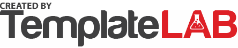 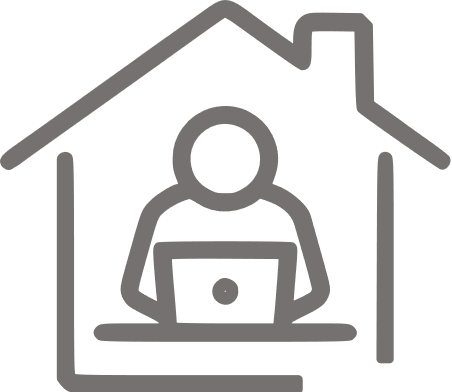 REMOTE        WORK PLANREMOTE        WORK PLANREMOTE        WORK PLANREMOTE        WORK PLANREMOTE        WORK PLANREMOTE        WORK PLANREMOTE        WORK PLANREMOTE        WORK PLANREMOTE        WORK PLANREMOTE        WORK PLAN🚀 PROJECTS🚀 PROJECTS🚀 PROJECTS🚀 PROJECTS🚀 PROJECTS🚀 PROJECTS🚀 PROJECTS🚀 PROJECTS🚀 PROJECTS🚀 PROJECTS🚀 PROJECTSProjectPriorityStatusAccountableTimelineLocationTECH SPARKêêêêêAlmost DoneMike GrunwaldW2HomeNEURAL BOOSTêêêêêCompletedJohn DoeW2HomeLABORATORY HIVEêêêêêIn ProgressBen KenneyW2-W3Home/LisbonADVENCED ENGINEêêêêêNot StartedSabrina NicholsonW3-W5Home/LisbonSMART CONNECTIONêêêêêNot StartedMike GrunwaldW4LisbonMACHINESUSêêêêêIn ProgressSabrina NicholsonW2-W4Home/LisbonINTELLIGENCE LINEêêêêêNot StartedJohn DoeW4-W5LisbonNANO CENTERêêêêêNot StartedBen KenneyW6Rome🤝🏽 ONLINE MEETINGS🤝🏽 ONLINE MEETINGS🤝🏽 ONLINE MEETINGS🤝🏽 ONLINE MEETINGS🤝🏽 ONLINE MEETINGS🤝🏽 ONLINE MEETINGS🤝🏽 ONLINE MEETINGS🤝🏽 ONLINE MEETINGS🤝🏽 ONLINE MEETINGS🤝🏽 ONLINE MEETINGS🤝🏽 ONLINE MEETINGSDescription/AgendaOrganizerAttendeesAttendeesAttendeesScheduleScheduleScheduleWeekly marketing planYESMarketing team, John, PatrickMarketing team, John, PatrickMarketing team, John, PatrickWednesdays 10.30-11.30Wednesdays 10.30-11.30Wednesdays 10.30-11.30Gadgets upgrade strategyNORalph, JasperRalph, JasperRalph, Jasper16/01/2023 11.00-12.0016/01/2023 11.00-12.0016/01/2023 11.00-12.00New hirings - optionsNOManagement, JessicaManagement, JessicaManagement, Jessica17/01/2023 12.00-14.0017/01/2023 12.00-14.0017/01/2023 12.00-14.00Report writingNOBridgetBridgetBridgetMondays 10.00-11.00Mondays 10.00-11.00Mondays 10.00-11.00New case studyNOCathy, Tina, Natalie, BridgetCathy, Tina, Natalie, BridgetCathy, Tina, Natalie, Bridget20/01/2023 09.00-09.3020/01/2023 09.00-09.3020/01/2023 09.00-09.30© TemplateLab.com© TemplateLab.com© TemplateLab.com© TemplateLab.com© TemplateLab.com© TemplateLab.com